Oh dear! The 3D shapes have been eating too much food. They are fat not flat!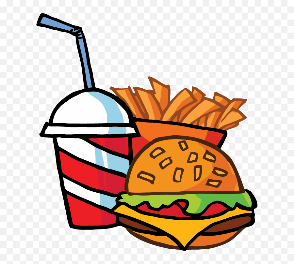 Can you hunt for them and name them?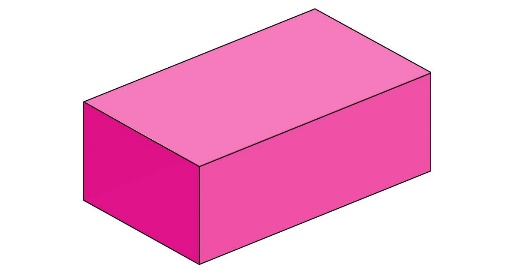 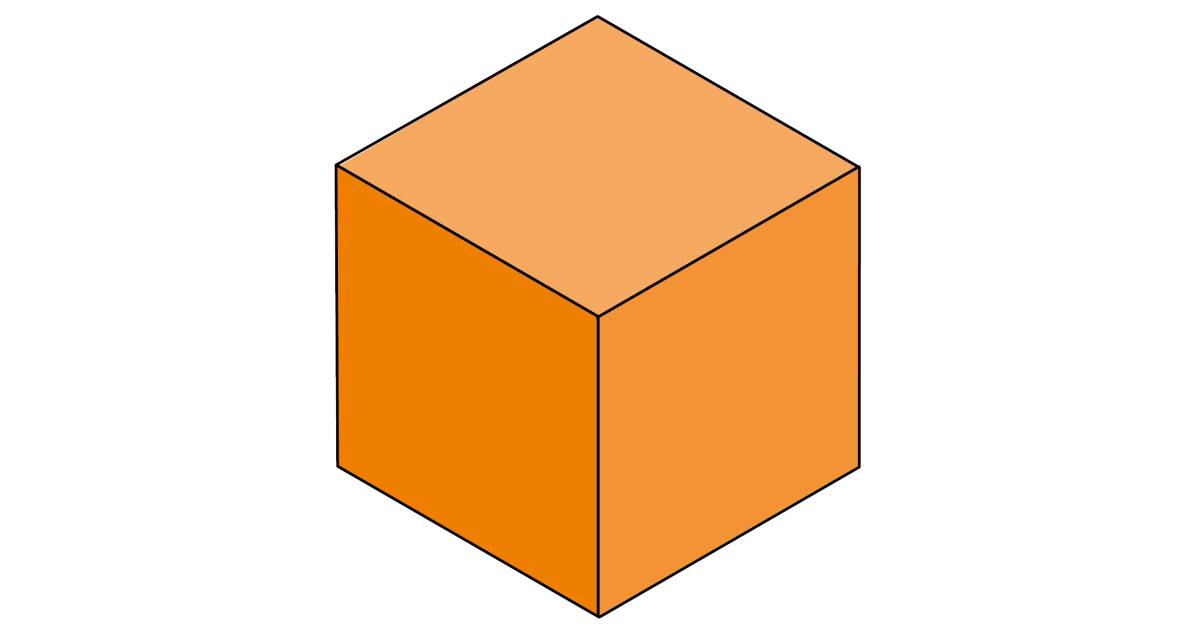 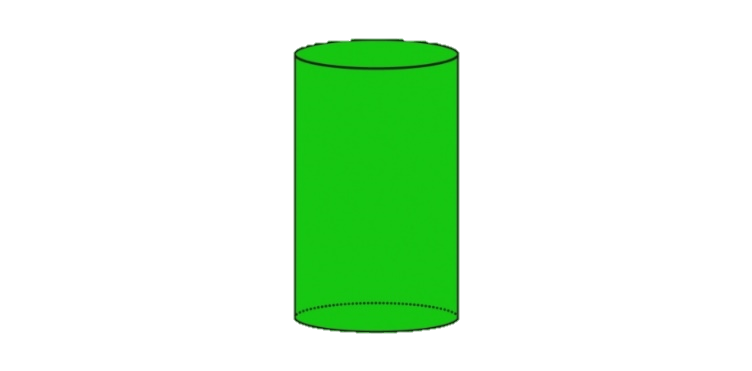 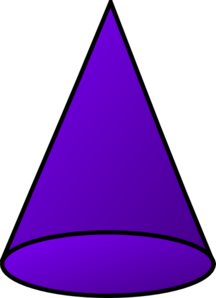 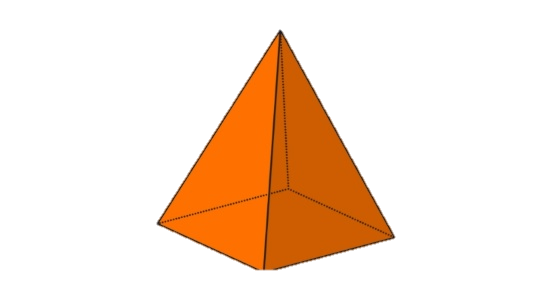 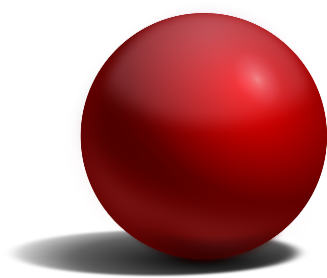 